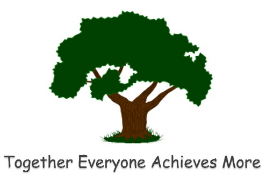 Ashfield Valley Primary SchoolKey Stage 2 SATs Results: 2018At expected standardAshfield ValleyRochdale 2018National 2018Maths96%73%76%Reading80%70%75%Writing (teacher assessment)88%75%78%Grammar, Punctuation and Spelling96%78%78%Reading, Writing and Maths combined80%60%64%